Проект «Пластилиновые чудеса»Разработала Конышева И. Г.АктуальностьМногие педагоги доказывают, что развитие интеллектуальных и мыслительных процессов необходимо начинать с развития движения рук, так как развитию кисти руки принадлежит важная роль в формировании головного мозга, его познавательных способностей, становлению речи. Значит, тренируя руки, тренируется мозг, а это в дальнейшем даст ему возможность легко обучаться новому. Дальнейшая жизнь ребенка потребует использования точных, координированных движений руки и пальцев, которые необходимы, рисовать и писать, а также выполнять множество разнообразных бытовых и учебных действий, поэтому развитие навыков мелкой моторики очень важно.Учитывая важность проблемы по развитию ручных умений и тот факт, что развивать руку ребенка надо начинать с раннего детства, мною был организован краткосрочный проект художественной направленности “Пластилиновые чудеса»: - основной идеей которой является лепка картин из пластилина - пластилинография.Проблема развития мелкой моторики, ручной умелости на занятиях по изобразительной деятельности так же весьма актуальна, так как именно изобразительная деятельность способствует развитию сенсомоторики – согласованности в работе глаза и руки, совершенствованию координации движений, гибкости, силе, точности в выполнении действий, коррекции мелкой моторики пальцев рук. Дети овладевают навыками и умениями работы с инструментами (в рисовании - карандаш и кисть, в аппликации - ножницы и кисть, в лепке - стека). На этих занятиях дети вырабатывают умения управлять инструментом (конечно, если ребенка учат правильно держать инструменты и работать ими).Пластилинография — это один из сравнительно нового жанра (вида) изобразительной деятельности.Понятие «пластилинография»имеет два смысловых корня: «графил» — создавать, рисовать, а первая половина слова «пластилин» подразумевает материал, при помощи которого осуществляется исполнение замысла.Этот жанр представляет собой создания лепных картин с изображением более или менее выпуклых, полу объёмных объектов на горизонтальной поверхности, с применением нетрадиционных техник и материалов. Например, декорирование поверхности бисером, семенами растений, природным материалом. В некоторых случаях в технике пластилинографии производится модификация изделия, что приводит к созданию оригинальных произведений. Например, на плоской поверхности графически изображается пейзаж, а детали переднего плана изображаются пластилинографией.Основной материал — пластилин, а основным инструментом в пластилинографии является рука (вернее, обе руки, следовательно, уровень умения зависит от владения собственными руками. Данная техника хороша тем, что она доступна детям дошкольного возраста, позволяет быстро достичь желаемого результата и вносит определенную новизну в творчество детей, делает его более увлекательным и интересным, что очень важно для работы с детьми.Занятия пластилинографией представляют большую возможность для развития и обучения детей и способствуют развитию таких психических процессов,как: внимание, память, мышление, а так же развитию творческих способностей. Пластилинография способствует развитию восприятия, пространственной ориентации, сенсомоторной координации детей, то есть тех школьно-значимых функций, которые необходимы для успешного обучения в школе. Дети учатся планировать свою работу и доводить её до конца.Занимаясь пластилинографией, у ребенка развивается умелость рук, укрепляется сила рук, движения обеих рук становятся более согласованными, а движения пальцев дифференцируются, ребенок подготавливает руку к освоению такого сложного навыка, как письмо. Этому всему способствует хорошая мышечная нагрузка пальцев.Одним из несомненных достоинств занятий по пластилинографии с детьми дошкольного возраста является интеграция предметных областей знаний. Деятельность пластилинографией позволяет интегрировать различные образовательные сферы. Темы занятий тесно переплетаются с жизнью детей, с той деятельностью, которую они осуществляют на других занятиях (по ознакомлению с окружающим миром и природой, развитию речи, и т. д.).Такое построение занятий проекта ” Пластилиновые чудеса” способствует более успешному освоению образовательной программы.Создание программы проекта обосновано отсутствием методического обеспечения занятий по пластилинографии и актуальностью проблемы по развитию ручных умений у детей дошкольного возраста. Так – же данная образовательная программа - обеспечивает своевременное, всестороннее развитие личности ребенка в раннем возрасте с учетом его индивидуальных и психофизических особенностей; активно помогает каждому ребенку в освоении соответствующих возрасту умений и знаний, и обучает систематически и грамотно анализировать полученные результаты.Цель и задачи проекта «Пластилиновые чудеса»Цель: Формирование ключевых компетенций, креативности и способов самостоятельной творческой деятельности дошкольников с помощью применения нетрадиционных художественных техник изобразительного искусстваЗадачи:- Учить передавать простейший образ предметов, явлений окружающего мира посредством пластилинографии.- Учить основным приемам пластилинографии (надавливание, размазывание, отщипывание, вдавливание).- Учить работать на заданном пространстве.- Учить принимать задачу, слушать и слышать речь воспитателя действовать по образцу, а затем по словесному указанию.- Учить обследовать различные объекты (предметы) с помощью зрительного, тактильного ощущения для обогащения и уточнения восприятия их формы, пропорции, цвета.- Воспитывать навыки аккуратной работы с пластилином.- Воспитывать отзывчивость, доброту, умение сочувствовать персонажам, желание помогать им.- Воспитывать желание участвовать в создании индивидуальных и коллективных работах.- Развивать мелкую моторику, координацию движения рук, глазомер.- Развивать изобразительную деятельность детей.- Развивать сюжетно – игровой замысел.- Развивать интерес к процессу и результатам работы.Данный проект разработан для детей старшего дошкольного возраста. Проект предусматривает две недели работыПринципы реализации проекта:1. Принцип развивающего обучения.«Обучение только тогда хорошо когда оно идет впереди развития. Тогда оно пробуждает и вызывает к жизни целый ряд функций, находящихся в стадии созревания, лежащих в зоне ближайшего развития»Придерживаясь данного принципа, надо стараться дать детям знания повышенного уровня, опережающие их развитие.2. Принцип воспитывающего обучения.Обучая технике «Пластилинография» воспитываются у детей – усидчивость, терпение, самостоятельность.Обучая технике пластилинографии, закрепляются у детей знания по цветовосприятию, развивается эстетический вкус.3. Принцип свободы выбора.Представляется детям возможность самим решить, как будет оформлена их картина, предоставляется им возможность выбрать подходящий на их взгляд материал. При использовании этого принципа особенно повышается интерес к активной творческой деятельности.4. Принцип личностно – ориентированного обучения заключается в признании ценности личности каждого ребенка и нацеленности обучения на раскрытие и развитие его индивидуальности, позволяет строить индивидуализированный подход к особо одаренным детям.5. Принцип интеграции.Художественная деятельность взаимосвязана:- с различными видами изобразительного искусства (жанрами живописи, декоративно-прикладным искусством, скульптурой, архитектурой);- с разными видами деятельности детей (рисование, аппликация, конструирование из природного и бросового материала).6. Принцип обогащения сенсорно-чувственного опыта при экспериментировании с формой, цветом, при решении задач по созданию выразительных образов, знаний детей о мире вещей и природы, обогащение активного и пассивного словаря детей.Этапы реализации проекта 1. Подготовительный - Освоить прием надавливания.- Освоить прием вдавливания.- Освоить прием размазывания пластилина подушечкой пальца.- Освоить правильную постановку пальца.-Освоить прием отщипывания маленького кусочка пластилина и скатывания шарика между двумя пальчиками.-Научиться работать на ограниченном пространстве2. Основной- Научиться раскатывать шарики одинакового размера (для звёздочек, цветочков)- Использовать несколько цветов пластилина- Для выразительности работ, уметь использовать вспомогательные предметы (бисер, пайетки, бусинки)- Научиться пользоваться специальной стекой-печаткой.- Научиться доводить дело до конца- Научиться аккуратно, выполнять свою работу- Научиться выполнять коллективные композиции вместе с другими детьми-Научиться восстановлению последовательности выполняемых действий- Научиться действовать по образцу воспитателя- Научиться действовать по словесному указанию воспитателя3. Итоговый- Самостоятельно решать творческие задачи.- Самостоятельно выбирать образец для работы.- Формировать личностное отношение к результатам своей деятельностиЗанятия проводятся каждый день во второй половине дня в блоке совместной деятельности с детьми.Продолжительность занятия 30 минут.Занятия проходят как по подгруппам.При разработке данного проекта отбирались наиболее интересные доступные темы, сюжеты, которые смогли бы завлечь ребенка и помочь ему раскрыться. К каждому занятию подобраны соответствующие игры с движением, пальчиковая гимнастика, разминка для рук.Для решения поставленных задач,на занятиях максимально нужно использовать все анализаторы ребенка: слуховой, зрительный, тактильный и т. д.На занятиях используются игровые приемы, которые обеспечивают динамичность процесса обучения, максимально удовлетворяют потребности ребенка в самостоятельности – речевой и поведенческой (движения, действия и т. п.). Использование игр в обучении детей пластилинографией помогает активизировать деятельность детей, развивать познавательную активность, наблюдательность, внимание, память, мышление, поддерживает интерес к изучаемому, развивает творческое воображение, образное мышление.Методы и приёмы реализации проектаМетоды:Наглядные - наблюдение, показ, образец;Словесные – беседы, обьяснения, вопросы, художественное слово, пояснение, поощрение;Практические – показ способов изображения и способов действия (общий и индивидуальный).Приёмы работы с пластилином:- рисование пластилиновыми верёвочками или «колбасками»;- заполнение фрагментов картин пластилиновыми шариками;- процарапывание по пластилину;- вырезание отдельных частей домика, заполнение их дополнительными материалами, например бусинками, бисером, пайетками.Ожидаемые результатыРеализация познавательной активности. Весь подбираемый материал для занятий с детьми, имеет практическую направленность, максимально опирается на имеющийся у них жизненный опыт, помогает выделить сущность признаков изучаемых объектов и явлений, активизирует образы и представления, хранящиеся в долговременной памяти. Они позволяют уточнить уже усвоенные им знания, расширить их, применять первые варианты обобщения.Обогащение словаря. В процессе обыгрывания сюжета и выполнения практических действий с пластилином ведётся непрерывный разговор с детьми. Такая игровая организация деятельности детей стимулирует их речевую активность, вызывает речевое подражание, формирование и активизации словаря, пониманию ребенком речи окружающих.Знакомство с художественными произведениями.Закрепление элементарных математических представлений о счете, размере, величине.Развитие сенсорных эталонов. Сенсорное развитие занимает одно из центральных мест в работе с детьми по пластилинографии.Происходит развитие общих сенсорных способностей: цвет, форма, величина.Развитие тактильных и термических чувств пальцев. Необходимость тактильного и термического чувства кончиками и подушечками пальцев обусловлена практикой жизни, должна стать необходимой фазой обучения, накопления социокультурного опыта ребенка.Дети дошкольного возраста наилучшим образом знакомятся с материалами через тактильные ощущения. На занятиях проекта происходит реализация впечатлений, знаний, эмоционального состояния детей в изобразительном творчестве.Развитие умелости рук, укрепление силы рук, развитие согласованности движений обеих рук, дифференциация движений пальцев.Работа с родителями.Разнообразие форм и методов работы помогает найти точки соприкосновения с разными категориями родителей. Взаимодействие с родителями направленно на обмен опытом, повышение педагогической компетентности родителей, формирование у них педагогических умений и др.Список использованных источников1. Тюфанова И. В. «Мастерская юных художников». - СПб., «Детство-Пресс», 2002 г.2. Венгер Л. А. «Педагогика способностей». - М., 1973 г.3. Григорьева Г. Г. «Развитие дошкольника в изобразительной деятельности». - М., 2000 г.4. Комарова Т. С. «Дети в мире творчества». - М., 1995 г.5. Межиева М. В. «Развитие творческих способностей у детей 5 – 9 лет». Ярославль. Академия развития, 2002 г.6. Рейд Б. «Обыкновенный пластилин». - М., 1998 г.7. Шумакова Н. Б. «Одаренный ребенок: особенности обучения». - М., Просвещение, 2006 г.8. Венгер Л. А. программа «Одаренный ребенок» (раздел изобразительное искусство).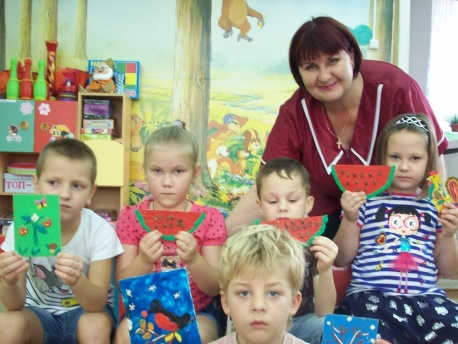 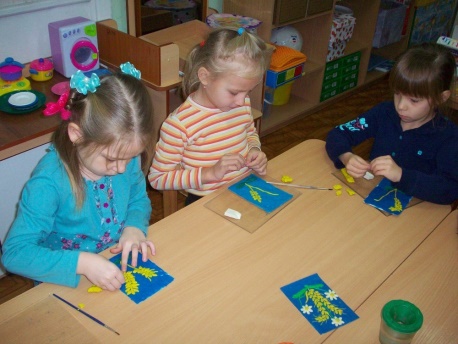 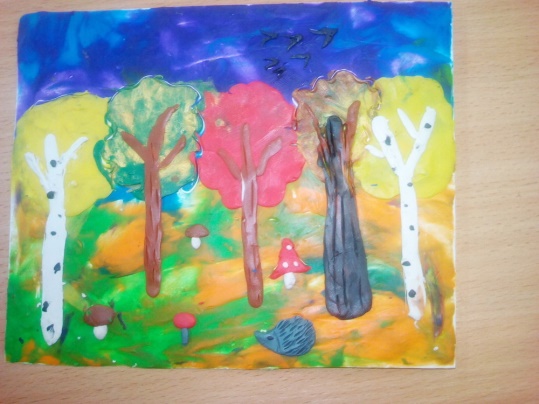 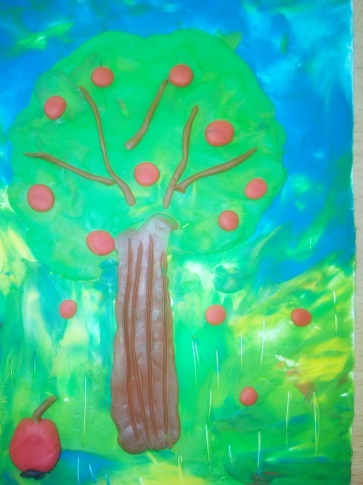 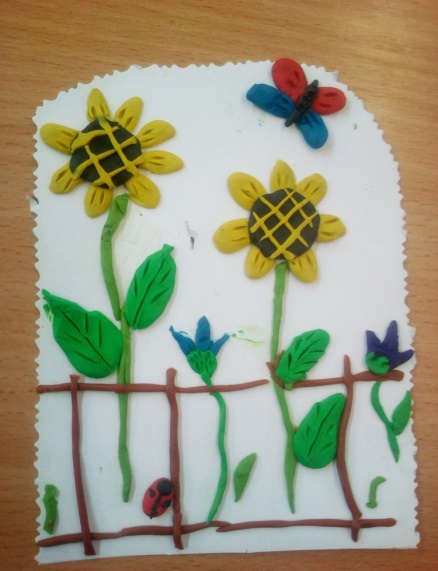 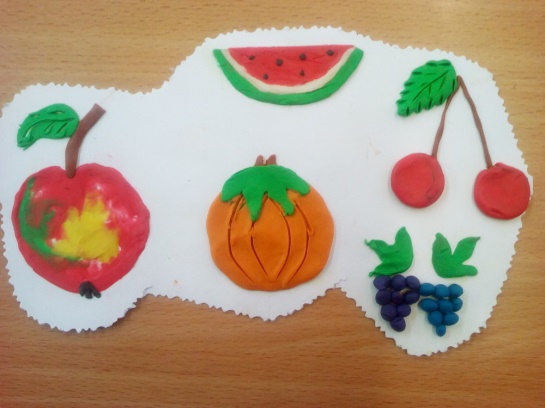 